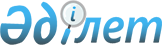 О внесении изменений в решение Жанакорганского районного маслихата от 26 декабря 2018 года №286 "О районном бюджете на 2019 - 2021 годы"
					
			С истёкшим сроком
			
			
		
					Решение Жанакорганского районного маслихата Кызылординской области от 25 октября 2019 года № 366. Зарегистрировано Департаментом юстиции Кызылординской области 29 октября 2019 года № 6950. Прекращено действие в связи с истечением срока
      В соответствии с пунктом 2 статьи 9 кодекса Республики Казахстан от 4 декабря 2008 года "Бюджетный кодекс Республики Казахстан", подпунктом 1) пункта 1 статьи 6 Закона Республики Казахстан от 23 января 2001 года "О местном государственном управлении и самоуправлении в Республике Казахстан" Жанакорганский районный маслихат РЕШИЛ:
      1. Внести в решение Жанакорганского районного маслихата от 26 декабря 2018 года № 286 "О районном бюджете на 2019 - 2021 годы" (зарегистрировано в Реестре государственной регистрации нормативных правовых актов за номером 6603, опубликовано в Эталонном контрольном банке нормативных правовых актов Республики Казахстан от 11 января 2019 года) следующие изменения:
      пункт 1 указанного решения изложить в новой редакции:
      "1. Утвердить районный бюджет на 2019 - 2021 годы согласно приложениям 1, 2, 3 соответственно, в том числе на 2019 год в следующих объемах:
      1) доходы – 18 191 894,7 тысяч тенге, в том числе:
      по налоговым поступлениям – 2 069 771,3 тысяч тенге;
      по неналоговым поступлениям – 24 247 тысяч тенге;
      по поступлениям от продажи основного капитала – 22 289 тысяч тенге;
      по поступлениям трансфертов – 16 075 587,4 тысяч тенге;
      2) затраты – 18 369 683,7 тысяч тенге;
      3) чистое бюджетное кредитование – 0;
      бюджетные кредиты – 0;
      погашение бюджетных кредитов – 108 644 тысяч тенге;
      4) сальдо по операциям с финансовыми активами – 0;
      приобретение финансовых активов – 0;
      поступления от продажи финансовых активов государства – 0;
      5) дефицит (профицит) бюджета – -69 368,5 тысяч тенге;
      6) финансирование дефицита (использование профицита) бюджета – 69 368,5 тысяч тенге;
      7) используемые остатки бюджетных средств – 179 252,6 тысяч тенге.".
      2. Приложения 1, 4, 6 к решению изложить в новой редакции согласно приложениям 1, 2, 3 к настоящему решению.
      3. Настоящее решение вводится в действие с 1 января 2019 года и подлежит официальному опубликованию. Районный бюджет за 2019 год Распределение сумм, предусмотренных на 2019 год сельским округам
      Продолжение таблицы
      Продолжение таблицы Перечень бюджетных инвестиционных проектов на 2019 год
					© 2012. РГП на ПХВ «Институт законодательства и правовой информации Республики Казахстан» Министерства юстиции Республики Казахстан
				
      Председатель очередной ХХХVІІ сессииЖанакорганского районного маслихата

Ж. Амалбеков

      Cекретарь Жанакорганскогорайонного маслихата

Е. Ильясов
Приложение 1 к решению очередной ХХХVІІ сессии Жанакорганского районного маслихата от 25 октября 2019 года №366Приложение 1 к решению очередной ХХVІІ сессии Жанакорганского районного маслихата от 26 декабря 2018 года №286
Категория
Категория
Категория
Категория
Сумма, тысяч тенге
Класс
Класс
Класс
Сумма, тысяч тенге
Подкласс
Подкласс
Сумма, тысяч тенге
Наименование
Сумма, тысяч тенге
1. Поступления
18191894,7
1
Налоговые поступления
2069771,3
01
Подоходный налог
529549,4
2
Индивидуальный подоходный налог
529549,4
03
Социальный налог
487057,2
1
Социальный налог
487057,2
04
Hалоги на собственность
1001809,5
1
Hалоги на имущество
962708,5
3
Земельный налог
8169
4
Hалог на транспортные средства
26423
5
Единый земельный налог
4509
05
Внутренние налоги на товары, работы и услуги
43139,4
2
Акцизы
6645
3
Поступления за использование природных и других ресурсов
14200
4
Сборы за ведение предпринимательской и профессиональной деятельности
22026,4
5
Налог на игорный бизнес
268
07
Прочие налогы
8,2
1
Прочие налогы
8,2
08
Обязательные платежи, взимаемые за совершение юридически значимых действий и (или) выдачу документов уполномоченными на то государственными органами или должностными лицами
8207,6
1
Государственная пошлина
8207,6
2
Неналоговые поступления
24247
01
Доходы от государственной собственности
8505,3
5
Доходы от аренды имущества, находящегося в государственной собственности
8382,3
7
Вознаграждения по кредитам, выданным из государственного бюджета
123
04
Штрафы, пени, санкции, взыскания, налагаемые государственными учреждениями, финансируемыми из государственного бюджета, а также содержащимися и финансируемыми из бюджета (сметы расходов) Национального Банка Республики Казахстан
3730,7
1
Штрафы, пени, санкции, взыскания, налагаемые государственными учреждениями, финансируемыми из государственного бюджета, а также содержащимися и финансируемыми из бюджета (сметы расходов) Национального Банка Республики Казахстан, за исключением поступлений от организаций нефтяного сектора
3730,7
06
Прочие неналоговые поступления
12011
1
Прочие неналоговые поступления
12011
3
Поступления от продажи основного капитала
22289
Продажа государственного имущества, закрепленного за государственными учреждениями
1113
Продажа государственного имущества, закрепленного за государственными учреждениями
1113
03
Продажа земли и нематериальных активов
21176
1
Продажа земли
21176
4
Поступления трансфертов
16075587,4
01
Трансферты из нижестоящих органов государственного управления
6978,6
3
Трансферты из бюджетов городов районного значения, сел, поселков, сельских округов
6978,6
02
Трансферты из вышестоящих органов государственного управления
16068608,8
2
Трансферты из областного бюджета
16068608,8
Функциональная группа
Функциональная группа
Функциональная группа
Функциональная группа
Сумма, тысяч тенге
Администратор бюджетных программ
Администратор бюджетных программ
Администратор бюджетных программ
Сумма, тысяч тенге
Программа
Программа
Сумма, тысяч тенге
Затраты
18369683,70
01
Государственные услуги общего характера
1112093,7
112
Аппарат маслихата района (города областного значения)
31134,4
001
Услуги по обеспечению деятельности маслихата района (города областного значения)
30478,4
003
Капитальные расходы государственного органа
656
122
Аппарат акима района (города областного значения)
156032,1
001
Услуги по обеспечению деятельности акима района (города областного значения)
140344,1
003
Капитальные расходы государственного органа
15688
123
Аппарат акима района в городе, города районного значения, поселка, села, сельского округа
328791
001
Услуги по обеспечению деятельности акима района в городе, города районного значения, поселка, села, сельского округа
303606
022
Капитальные расходы государственного органа
21458
032
Капитальные расходы подведомственных государственных учреждений и организаций
3727
452
Отдел финансов района (города областного значения)
419707,3
001
Услуги по реализации государственной политики в области исполнения бюджета и управления коммунальной собственностью района (города областного значения)
50412,2
010
Приватизация, управление коммунальным имуществом, постприватизационная деятельность и регулирование споров, связанных с этим
1330
103
Трансферты другим уровням государственного управления на проведение мероприятий за счет резерва местного исполнительного органа на неотложные затраты
252,5
113
Целевые текущие трансферты из местных бюджетов
367712,6
805
Отдел государственных закупок района (города областного значения)
14529,5
001
Услуги по реализации государственной политики в области управления государственных активов и закупок на местном уровне
14529,5
453
Отдел экономики и бюджетного планирования района (города областного значения)
43725,9
001
Услуги по реализации государственной политики в области формирования и развития экономической политики, системы государственного планирования
42166,9
004
Капитальные расходы государственного органа
1559
458
Отдел жилищно-коммунального хозяйства, пассажирского транспорта и автомобильных дорог района (города областного значения)
20962,9
001
Услуги по реализации государственной политики на местном уровне в области жилищно-коммунального хозяйства, пассажирского транспорта и автомобильных дорог
20962,9
493
Отдел предпринимательства, промышленности и туризма района (города областного значения)
17225,8
001
Услуги по реализации государственной политики на местном уровне в области развития предпринимательства, промышленности и туризма
17225,8
801
Отдел занятости, социальных программ и регистрации актов гражданского состояния района (города областного значения)
79984,8
001
Услуги по реализации государственной политики на местном уровне в сфере занятости, социальных программ и регистрации актов гражданского состояния
58525,8
003
Капитальные расходы государственного органа
12246
032
Капитальные расходы подведомственных государственных учреждений и организаций
9213
02
Оборона
10994,6
122
Аппарат акима района (города областного значения)
5999,3
005
Мероприятия в рамках исполнения всеобщей воинской обязанности
5999,3
122
Аппарат акима района (города областного значения)
4995,3
006
Предупреждение и ликвидация чрезвычайных ситуаций масштаба района (города областного значения)
1688
007
Мероприятия по профилактике и тушению степных пожаров районного (городского) масштаба, а также пожаров в населенных пунктах, в которых не созданы органы государственной противопожарной службы
3307,3
03
Общественный порядок, безопасность, правовая, судебная, уголовно-исполнительная деятельность
7640
458
Отдел жилищно - коммунального хозяйства, пассажирского транспорта и автомобильных дорог района (города областного значения)
7640
021
Обеспечение безопасности дорожного движения в населенных пунктах
7640
04
Образование
10217803,3
123
Аппарат акима района в городе, города районного значения, поселка, села, сельского округа
373867,8
004
Обеспечение деятельности организаций дошкольного воспитания и обучения
245045
041
Реализация государственного образовательного заказа в дошкольных организациях образования
128822,8
466
Отдел архитектуры, градостроительства и строительства района (города областного значения)
3442
037
Строительство и реконструкция объектов дошкольного воспитания и обучения
3442
123
Аппарат акима района в городе, города районного значения, поселка, села, сельского округа
1329
005
Организация бесплатного подвоза учащихся до школы и обратно в сельской местности
1329
464
Отдел образования района (города областного значения)
9359323,4
003
Общеобразовательное обучение
9125323,4
006
Дополнительное образование для детей
234000
466
Отдел архитектуры, градостроительства и строительства района (города областного значения)
7958
021
Строительство и реконструкция объектов начального, основного среднего и общего среднего образования
7958
464
Отдел образования района (города областного значения)
471883,1
001
Услуги по реализации государственной политики на местном уровне в области образования
51602
004
Информатизация системы образования в государственных учреждениях образования района (города областного значения)
129772
005
Приобретение и доставка учебников, учебно – методических комплексов для государственных учреждений образования района (города областного значения)
205371,8
007
Проведение школьных олимпиад, внешкольных мероприятий и конкурсов районного (городского) масштаба
878
015
Ежемесячные выплаты денежных средств опекунам (попечителям) на содержание ребенка – сироты (детей - сирот), и ребенка (детей), оставшегося без попечения родителей
12848
029
Обследование психического здоровья детей и подростков и оказание психолого – медико – педагогической консультативной помощи населению
14361,3
067
Капитальные расходы подведомственных государственных учреждений и организаций
57050
05
Здравоохранение
157
123
Аппарат акима района в городе, города районного значения, поселка, села, сельского округа
157
002
Организация в экстренных случаях доставки тяжелобольных людей до ближайшей организации здравоохранения, оказывающей врачебную помощь
157
06
Социальная помощь и социальное обеспечение
2710037,5
464
Отдел образования района (города областного значения)
5007
030
Содержание ребенка (детей), переданного патронатным воспитателям
5007
801
Отдел занятости, социальных программ и регистрации актов гражданского состояния района (города областного значения)
1715609
010
Государственная адресная социальная помощь
1715609
123
Аппарат акима района в городе, города районного значения, поселка, села, сельского округа
20937
003
Оказание социальной помощи нуждающимся гражданам на дому
20937
801
Отдел занятости, социальных программ и регистрации актов гражданского состояния района (города областного значения)
919996,5
004
Программа занятости
588044
006
Оказание социальной помощи на приобретение топлива специалистам здравоохранения, образования, социального обеспечения, культуры, спорта и ветеринарии в сельской местности в соответствии с законодательством Республики Казахстан
50681
007
Оказание жилищной помощи
15166
008
Социальная поддержка граждан, награжденных от 26 июля 1999 года орденами "Отан", "Данк", удостоенных высокого звания "Халық қаһарманы", почетных званий республики
58
009
Материальное обеспечение детей – инвалидов, воспитывающихся и обучающихся на дому
7739
011
Социальная помощь отдельным категориям нуждающихся граждан по решениям местных представительных органов
109713
014
Оказание социальной помощи нуждающимся гражданам на дому
14391,2
017
Обеспечение нуждающихся инвалидов обязательными гигиеническими средствами и предоставление услуг специалистами жестового языка, индивидуальными помощниками в соответствии с индивидуальной программой реабилитации инвалида
84026
023
Обеспечение деятельности центров занятости населения
50178,3
458
Отдел жилищно-коммунального хозяйства, пассажирского транспорта и автомобильных дорог района (города областного значения)
643
050
Реализация Плана мероприятий по обеспечению прав и улучшению качества жизни инвалидов в Республике Казахстан на 2012 – 2018 годы
643
801
Отдел занятости, социальных программ и регистрации актов гражданского состояния района (города областного значения)
47845
018
Оплата услуг по зачислению, выплате и доставке пособий и других социальных выплат
13293
050
Реализация Плана мероприятий по обеспечению прав и улучшению качества жизни инвалидов в Республике Казахстан на 2012 – 2018 годы
34552
07
Жилищно – коммунальное хозяйство
114759
458
Отдел жилищно – коммунального хозяйства, пассажирского транспорта и автомобильных дорог района (города областного значения)
325
049
Проведение энергетического аудита многоквартирных жилых домов
325
466
Отдел архитектуры, градостроительства и строительства района (города областного значения)
37155
004
Проектирование, развитие, обустройство и (или) приобретение инженерно-коммуникационной инфраструктуры
37155
466
Отдел архитектуры, градостроительства и строительства района (города областного значения)
4327
006
Развитие системы водоснабжения и водоотведения
4327
123
Аппарат акима района в городе, города районного значения, поселка, села, сельского округа
71692
008
Освещение улиц населенных пунктов
30489
011
Благоустройство и озеленение населенных пунктов
41203
458
Отдел жилищно – коммунального хозяйства, пассажирского транспорта и автомобильных дорог района (города областного значения)
1260
016
Обеспечение санитарии населенных пунктов
1260
08
Культура, спорт, туризм и информационное пространство
568179,6
123
Аппарат акима района в городе, города районного значения, поселка, села, сельского округа
153547
006
Поддержка культурно – досуговой работы на местном уровне
153547
455
Отдел культуры и развития языков района (города областного значения)
95550
003
Поддержка культурно – досуговой работы
94353
009
Обеспечение сохранности историко – культурного наследия и доступа к ним
1197
466
Отдел архитектуры, градостроительства и строительства района (города областного значения)
1034
011
Развитие объектов культуры
1034
123
Аппарат акима района в городе, города районного значения, поселка, села, сельского округа
3615
028
Реализация физкультурно-оздоровительных и спортивных мероприятий на местном уровне
3615
465
Отдел физической культуры и спорта района (города областного значения)
95835,3
001
Услуги по реализации государственной политики на местном уровне в сфере физической культуры и спорта
17512,2
004
Капитальные расходы государственного органа
520
005
Развитие массового спорта и национальных видов спорта
44743,1
006
Проведение спортивных соревнований на районном (города областного значения) уровне
5966
007
Подготовка и участие членов сборных команд района (города областного значения) по различным видам спорта на областных спортивных соревнованиях
27094
466
Отдел архитектуры, градостроительства и строительства района (города областного значения)
2000
008
Развитие объектов спорта
2000
455
Отдел культуры и развития языков района (города областного значения)
131620,9
006
Функционирование районных (городских) библиотек
130555,9
007
Развитие государственного языка и других языков народа Казахстана
1065
456
Отдел внутренней политики района (города областного значения)
6502
002
Услуги по проведению государственной информационной политики
6502
455
Отдел культуры и развития языков района (города областного значения)
26893,2
001
Услуги по реализации государственной политики на местном уровне в области развития языков и культуры
23992,2
010
Капитальные расходы государственного органа
321
032
Капитальные расходы подведомственных государственных учреждений и организаций
2580
456
Отдел внутренней политики района (города областного значения)
51582,2
001
Услуги по реализации государственной политики на местном уровне в области информации, укрепления государственности и формирования социального оптимизма граждан
20963,8
003
Реализация мероприятий в сфере молодежной политики
12562,4
006
Капитальные расходы государственного органа
18056
09
Топливно – энергетический комплекс и недропользование
88154
458
Отдел жилищно – коммунального хозяйства, пассажирского транспорта и автомобильных дорог района (города областного значения)
88154
036
Развитие газотранспортной системы
88154
10
Сельское, водное, лесное, рыбное хозяйство, особо охраняемые природные территории, охрана окружающей среды и животного мира, земельные отношения
428508,4
462
Отдел сельского хозяйства района (города областного значения)
92084,7
001
Услуги по реализации государственной политики на местном уровне в сфере сельского хозяйства
92084,7
466
Отдел архитектуры, градостроительства и строительства района (города областного значения)
38407,5
010
Развитие объектов сельского хозяйства
38407,5
473
Отдел ветеринарии района (города областного значения)
216702,5
001
Услуги по реализации государственной политики на местном уровне в сфере ветеринарии
34686,5
006
Организация санитарного убоя больных животных
867
007
Организация отлова и уничтожения бродячих собак и кошек
4529
008
Возмещение владельцам стоимости изымаемых и уничтожаемых больных животных, продуктов и сырья животного происхождения
425
009
Проведение ветеринарных мероприятий по энзоотическим болезням животных
12588
010
Проведение мероприятий по идентификации сельскохозяйственных животных
1954
011
Проведение противоэпизоотических мероприятий
161653
463
Отдел земельных отношений района (города областного значения)
33473,7
001
Услуги по реализации государственной политики в области регулирования земельных отношений на территории района (города областного значения)
16683,7
004
Организация работ по зонированию земель
12523
006
Землеустройство, проводимое при установлении границ районов, городов областного значения, районного значения, сельских округов, поселков, сел
3000
007
Капитальные расходы государственного органа
1267
462
Отдел сельского хозяйства района (города областного значения)
47840
099
Реализация мер по оказанию социальной поддержки специалистов
47840
11
Промышленность, архитектурная, градостроительная и строительная деятельность
31772,7
466
Отдел архитектуры, градостроительства и строительства района (города областного значения)
31772,7
001
Услуги по реализации государственной политики на местном уровне в области строительства
31772,7
12
Транспорт и коммуникации
213029
123
Аппарат акима района в городе, города районного значения, поселка, села, сельского округа
19165
045
Капитальный и средний ремонт автомобильных дорог улиц населенных пунктов
19165
458
Отдел жилищно – коммунального хозяйства, пассажирского транспорта и автомобильных дорог района (города областного значения)
172625
023
Обеспечение функционирования автомобильных дорог
22390
045
Капитальный и средний ремонт автомобильных дорог районного значения и улиц населенных пунктов
150235
458
Отдел жилищно – коммунального хозяйства, пассажирского транспорта и автомобильных дорог района (города областного значения)
21239
037
Субсидирование пассажирских перевозок по социально значимым городским (сельским), пригородным и внутрирайонным сообщениям
21239
13
Прочие
274784,5
493
Отдел предпринимательства, промышленности и туризма района (города областного значения)
633
006
Поддержка предпринимательской деятельности
633
123
Аппарат акима района в городе, города районного значения, поселка, села, сельского округа
23046
040
Реализация мер по содействию экономическому развитию регионов в рамках Программы развития регионов до 2020 года
23046
452
Отдел финансов района (города областного значения)
251105,5
012
Резерв местного исполнительного органа района (города областного значения)
21983,5
026
Целевые текущие трансферты бюджетам города районного значения, села, поселка, сельского округа на повышение заработной платы отдельных категорий гражданских служащих, работников организаций, содержащихся за счет средств государственного бюджета, работников казенных предприятий в связи с изменением размера минимальной заработной платы
211735
066
Целевые текущие трансферты бюджетам города районного значения, села, поселка, сельского округа на повышение заработной платы отдельных категорий административных государственных служащих
17387
14
Обслуживание долга
123
452
Отдел финансов района (города областного значения)
123
013
Обслуживание долга местных исполнительных органов по выплате вознаграждений и иных платежей по займам из областного бюджета
123
15
Трансферты
2591647,4
452
Отдел финансов района (города областного значения)
2591647,4
006
Возврат неиспользованных (недоиспользованных) целевых трансфертов
9652
024
Целевые текущие трансферты из нижестоящего бюджета на компенсацию потерь вышестоящего бюджета в связи с изменением законодательства
483474
038
Субвенции
2075046,4
051
Трансферты органам местного самоуправления
23475
10
Сельское, водное, лесное, рыбное хозяйство, особо охраняемые природные территории, охрана окружающей среды и животного мира, земельные отношения
178012,5
462
Отдел сельского хозяйства района (города областного значения)
178012,5
008
Бюджетные кредиты для реализации мер социальной поддержки специалистов
178012,5
5
Погашение бюджетных кредитов
108644
1
Погашение бюджетных кредитов, выданных из государственного бюджета
108644
13
Погашение бюджетных кредитов, выданных из местного бюджета физическим лицам
108644
4. сальдо по операциям с финансовыми активами
0
приобретение финансовых активов
0
поступления от продажи финансовых активов государства
0
5.Дефицит (профицит) бюджета
-69368,5
6.Финансирование дефицита(исполбзование профицита)бюджета
69368,5
7
Поступление займов
178012,5
Внутренние государственные займы
178012,5
2
Договоры займа
178012,5
16
Погашение займов
108644
452
Отдел финансов района (города областного значения)
108644
008
Погашение долга местного исполнительного органа перед вышестоящим бюджетом
108644
8
Используемые остатки бюджетных средств
179252,6
01
Остатки бюджетных средств
179252,6
1
Свободные остатки бюджетных средств
179252,6Приложение 2 к решению очередной ХХХVІІ сессии Жанакорганского районного маслихата от 25 октября 2019 года №366Приложение 4 к решению очередной ХХVІІ сессии Жанакорганского районного маслихата от 26 декабря 2018 года №286
№
Наименование сельских округов
Услуги по обеспечению деятельности акима города районного значения, села, поселка, сельского округа.
Капитальные расходы государственного органа.
Организация в экстренных случаях доставки тяжелобольных людей до ближайшей организации здравоохранения, оказывающей врачебную помощь.
Благоустройство и озеленение населенных пунктов.
Освещение улиц населенных пунктов.
1
Сельский округ Кандоз 
20360
6380
9534
2381
2
Сельский округ Каратобе
21315
0
5444
4665
3
Сельский округ Озгент
20939
732
2436
1771
4
Сельский округ Кыркенсе
21892
2038
1849
5
Сельский округ Байкенже
21115
574
6007
1684
6
Сельский округ Кейден
22383
3610
4585
1724
7
Сельский округ Жайылма
19749
220
28
3139
2360
8
Сельский округ М.Налибаев
19435
3610
2000
1701
9
Сельский округ Коктобе
17231
0
22
330
10
Сельский округ Екпинди
19797
0
2000
1984
11
Сельский округ Талап
19151
0
58
2058
1310
12
Сельский округ Манап 
19948
684
45
2000
1417
13
Сельский округ Косуйенки 
19790
0
2000
1653
14
Сельский округ Кыраш 
20155
0
4
4000
15
Сельский округ Кожамберди 
20346
3610
1660
Всего
303606
21458
157
41203
30489
№
Наименование сельских округов
Реализация мер по содействию экономическому развитию регионов в рамках Программы развития регионов до 2020 года.
Капитальный и средний ремонт автомобильных дорог улиц населенных пунктов.
Дошкольное воспитание и обучение и организация медицинского обслуживания в организациях дошкольного воспитания и обучения.
Реализация государственного образовательного заказа в дошкольных организациях образования.
Капитальные расходы подведомственных государственных учреждений и организаций.
1
Сельский округ Кандоз 
1545
30321
2
Сельский округ Каратобе
1810
35902
7454,3
1560
3
Сельский округ Озгент
1902
35190
11635
4
Сельский округ Кыркенсе
2059
32953
14544
1490
5
Сельский округ Байкенже
1406
26609
6
Сельский округ Кейден
1837
19165
19561,5
7
Сельский округ Жайылма
1378
19134
14544
186
8
Сельский округ М.Налибаев
4149
26172
491
9
Сельский округ Коктобе
607
19451
10
Сельский округ Екпинди
1061
7272
11
Сельский округ Талап
1269
23270
12
Сельский округ Манап 
1155
11635
13
Сельский округ Косуйенки 
984
19313
14
Сельский округ Кыраш 
930
7272
15
Сельский округ Кожамберди 
954
11635
Всего
23046
19165
245045
128822,8
3727
№
Наименование сельских округов
Поддержка культурно - досуговой работы на местном уровне.
Проведение физкультурно- оздоровительных и спортивных мероприятий на местном уровне.
Организация бесплатного подвоза учащихся до ближайшей школы и обратно в сельской местности.
Оказание социальной помощи нуждающимся гражданам на дому.
Всего.
1
Сельский округ Кандоз 
10595
241
2625
83982
2
Сельский округ Каратобе
10100
241
747
89238,3
3
Сельский округ Озгент
9186
241
1498
85530
4
Сельский округ Кыркенсе
10100
241
1498
88664
5
Сельский округ Байкенже
12767
241
1112
71515
6
Сельский округ Кейден
9520
241
1329
1317
85272,5
7
Сельский округ Жайылма
9280
241
1797
72056
8
Сельский округ М.Налибаев
11375
241
1329
70503
9
Сельский округ Коктобе
9294
241
0
47176
10
Сельский округ Екпинди
5978
241
1500
39833
11
Сельский округ Талап
12178
241
2667
62202
12
Сельский округ Манап 
14711
241
2011
53847
13
Сельский округ Косуйенки 
10081
241
871
54933
14
Сельский округ Кыраш 
8906
241
841
42349
15
Сельский округ Кожамберди 
9476
241
1124
49046
Всего
153547
3615
1329
20937
996146,8Приложение 3 к решению очередной ХХХVІІ сессии Жанакорганского районного маслихата от 25 октября 2019 года №366Приложение 6 к решению очередной ХХVІІ сессии Жанакорганского районного маслихата от 26 декабря 2018 года №286
Функциональная группа
Функциональная группа
Функциональная группа
Функциональная группа
Функциональная группа
Сумма, тысяч тенге
Функциональная подгруппа
Функциональная подгруппа
Функциональная подгруппа
Функциональная подгруппа
Сумма, тысяч тенге
Администратор бюджетных программ
Администратор бюджетных программ
Администратор бюджетных программ
Сумма, тысяч тенге
Программа
Программа
Сумма, тысяч тенге
Наименование
Сумма, тысяч тенге
Всего
185567,5
04
Образование
11400
1
Дошкольное воспитание и обучение
3442
466
Отдел архитектуры, градостроительства и строительства района (города областного значения)
3442
037
Строительство и реконструкция объектов дошкольного воспитания и обучения
3442
Проведение государственной экспертизы проектно - сметной документации проекта "Реконструкция старого здания средней школы №196"
1544
Проведение государственной экспертизы проектно - сметной документации проекта "Строительство детского сада на 90 мест в селе Бесарык"
1246
На оплату работы по проектно - сметной документации на строительство детского сада на 140 мест в селе Жанакорган и детского сада на 90 мест в селе Бесарык
652
2
Начальное, основное среднее и общее среднее образование
7958
466
Отдел архитектуры, градостроительства и строительства района (города областного значения)
7958
021
Строительство и реконструкция объектов начального, основного среднего и общего среднего образования
7958
Разработка проектно - сметной документации на строительство котельной в общеобразовательной школе № 229 в селе Каратобе
4197
"Проведение государственной экспертизы проектно - сметной документации проекта" Строительство школы на 600 мест в поселке Жанакорган 
2500
"Разработка проектно - сметной документации проекта" Строительство школы на 600 мест в поселке Жанакорган 
1261
07
Жилищно - коммунальное хозяйство
41482
1
Жилищное хозяйство
37155
466
Отдел архитектуры, градостроительства и строительства района (города областного значения)
37155
004
Проектирование, развитие и (или) обустройство инженерно - коммуникационной инфраструктуры
37155
Обустройство инженерно - коммуникационной инфраструктуры участок Саяжай поселке Жанакорган Жанакорганского района Кызылординской области. Электроснабжение и теплоснабжение. 
35617
Софинансирование проекта "Строительство инженерно - коммуникационной инфраструктуры жилых домов" на участке Саяжай в поселке Жанакорган Жанакорганского района Кызылординской области. "Рабочий проект Электроснабжение и теплоснабжение"
1538
2
Коммунальное хозяйство
4327
466
Отдел архитектуры, градостроительства и строительства района (города областного значения)
4327
006
Развитие системы водоснабжения и водоотведения
4327
Разработка проектно - сметной документации по переименования рабочего проекта "Строительство второй линии магистрального водопровода в Жанакорганском районе Кызылординской области от Такыркольского водохранилища до насосной станции №1" и проведение государсвенной экспертизы
4327
08
Культура, спорт, туризм и информационное пространство
3034
1
Деятельность в области культуры
1034
466
Отдел архитектуры, градостроительства и строительства района (города областного значения)
1034
011
Развитие объектов культуры
1034
Проведение вневедомоственную комплексную экспертизу проекта "Строительство сельского клуба на 150 посадочных мест в селе Озгент"
1034
2
Спорт
2000
466
Отдел архитектуры, градостроительства и строительства района (города областного значения)
2000
008
Развитие объектов спорта
2000
Разработка проектно - сметной документации "Строительства 2 тренировочных и стритбольных площадок в Жанакорганском районе" и Проведение государственной экспертизы 
2000
09
Топливно - энергетический комплекс и недропользование
88154
9
Прочие услуги в области топливно - энергетического комплекса и недропользования
88154
458
Отдел жилищно - коммунального хозяйства, пассажирского транспорта и автомобильных дорог района (города областного значения)
88154
036
Развитие газотранспортной системы
88154
Строительство (подводка) внутри квартальных сетей газопровода в поселке Жанакорган Жанакорганского района
88154
10
Сельское, водное, лесное, рыбное хозяйство, особо охраняемые природные территории, охрана окружающей среды и животного мира, земельные отношения
38407,5
1
Сельское хозяйство
38407,5
466
Отдел архитектуры, градостроительства и строительства района (города областного значения)
38407,5
010
Развитие объектов сельского хозяйства
38407,5
Строительство скотомогильника (биотермическая яма) в населенном пункте Сунаката Жанакорганского района
13280,4
Строительство скотомогильника (биотермическая яма) в населенном пункте Каратобе Жанакорганского района
13280,4
Строительство скотомогильника (биотермическая яма) в населенном пункте Томенарык Жанакорганского района
6175,5
Строительство скотомогильника (биотермическая яма) в населенном пункте Жанарык Жанакорганского района
5671,2
12
Транспорт и коммуникации
3090
1
Автомобильный транспорт
3090
458
Отдел жилищно-коммунального хозяйства, пассажирского транспорта и автомобильных дорог района (города областного значения)
3090
023
Обеспечение функционирования автомобильных дорог
3090
Проведение государственную экспертизу проектно-сметной документации рабочего проекта "Реконструкция моста по шоссе Самара – Шымкент - Екпинди"
1046,7
Проведение государственную экспертизу проектно - сметной документации рабочего проекта "Реконструкция моста вдоль подъездной дороги Акжол"
1046,7
Проведение государственную экспертизу проектно - сметной документации рабочего проекта "Реконструкция моста по шоссе Самара – Шымкент - Косуйенки" 
996,6